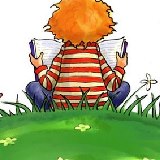 Kako pravilno napisati referat?Što je referat ?to je samostalni učenički rad o zadanoj temiizlaganje  bitnih činjenica o nekom pitanju ili temireferat je pismeni izvještaj o nekoj temi koju učenik obrađujereferat je i javno izlaganje ili izvještaj na zadanu temuučenički referat je mini-istraživački rad učenika o zadanoj temi, uz upotrebu svih dostupnih izvora informacija u školskoj knjižnici, Internetu i sl.   Svrha i cilj izrade referatanaučiti se istraživačkom radu u knjižnicinaučiti istražiti različite izvore znanja i informacijanaučiti od nepoznatoga doći do nečega što možemo predstaviti i drugimabiti u stanju istražiti i samostalno obraditi svaku zadanu temuReferat je samostalni pismeni rad na zadanu temu kojemu prethodi istraživački rad učenika. 

Kako početi 
• Dogovorite s učiteljem o čemu točno pišete i kakav je naslov vašeg rada 
• Dogovorite s učiteljem način prezentiranja rada (usmeno izlaganje, izrada plakata ili PowerPoint prezentacija) i trajanje izlaganja (obično je to najviše10 minuta) 
• Zabilježite sve što vam u vezi s temom padne na pamet: iskustvo, zapažanje, razmišljanje, činjenice 
• Prikupljanje materijala   
• Prikupljanje potrebne literature   
• Provjerite, možda nešto od potrebnog materijala već imate 
• Dođite u knjižnicu, obratite se knjižničarki 
• Istražite sve izvore informacija (enciklopedije, leksikone, baze podataka na internetu) 
• Odaberite tekstove, razlučite bitno od nebitnog, izbacite suvišno 
• Razjasnite nejasne pojmove 
• Prikupite priloge: ilustracije, karte, tabele i sl. 
• Počnite pisati kada točno znate kako želite napisati Struktura referata
1. Uvod - treba biti jasan i kratak, a najavljuje temu koju obrađujete i način kako ste joj pristupili. On treba zainteresirati čitatelja za predmet izlaganja.     
2. Razrada teme - glavni dio referata u kojemu postupno razrađujete temu koju ste najavili u uvodu. Sadržaj možete podijeliti u poglavlja
3. Zaključak - zaključne misli ili poruke na kraju rada, to je obavezni dio rada, obuhvaća najviše pola do jedne stranice teksta, izdvaja ključne elemente koje treba zapamtiti. U njemu možete izraziti svoj stav i prosudbu 4.Popis literature (bibliografija) - to je popis koji sadrži abecednim redom prezimena autora i nazive svih dokumenata i izvora koje ste koristili pri izradi rada. Osnovni podaci su: - prezime i ime autora (do tri autora) - naslov djela (i podnaslov, ako postoji) - mjesto izdavanja - izdavač - godina izdanja.  

Citiranje, zašto citirati 
Citat m (gen. jd citata) izvadak iz teksta (neke vrste) koji se točno prenosi, navodi od riječi do riječi; navod lat. citatum ‹ citare: pozvati”   

• Citatom se služimo kada želimo poduprijeti svoje misli ili informacije informacijama koje su plod rada nekog drugoga. 
• Svrha citiranja je da čitatelja dovede do izvora te informacije. 
• Ako ne citiramo, stvaramo plagijat, jer smo proizvod tuđeg intelektualnog rada prikazali kao svoj te time povrijedili nečije autorsko pravo.   

Kako citirati 
• U pozivnim bilješkama tj. fusnotama. 
• Na kraju citiranog teksta postupate ovako: u Wordu na izborniku birajte Umetanje (Insert) › Referenca › Fusnote - u okviru koji se uključi birajte: dno stranice, neprekinuto numeriranje, umetni. 
• Ispod crte na dnu stranice, po pravilima za popis literature, navodi se izvor iz kojega je citirano. 
